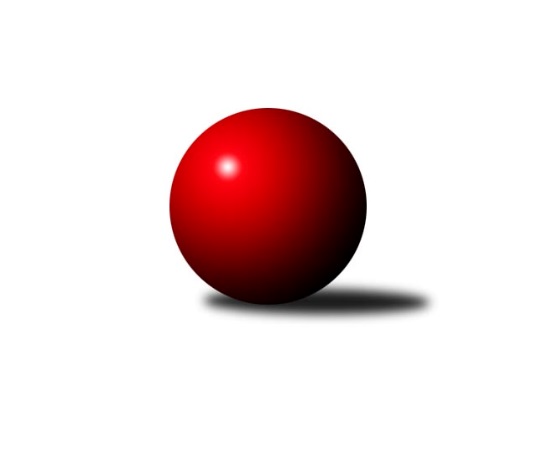 Č.10Ročník 2010/2011	15.8.2024 2.KLM A 2010/2011Statistika 10. kolaTabulka družstev:		družstvo	záp	výh	rem	proh	skore	sety	průměr	body	plné	dorážka	chyby	1.	KK Hvězda Trnovany	10	8	0	2	54.5 : 25.5 	(142.0 : 98.0)	3294	16	2149	1145	11.1	2.	KK SDS Sadská	10	6	1	3	50.5 : 29.5 	(138.5 : 101.5)	3269	13	2152	1117	15.2	3.	TJ Sokol Duchcov	10	6	1	3	42.5 : 37.5 	(125.5 : 114.5)	3240	13	2158	1082	22.3	4.	Vltavan Loučovice	10	5	2	3	47.0 : 33.0 	(124.0 : 116.0)	3229	12	2159	1069	23.1	5.	TJ Loko České Velenice	10	5	1	4	43.0 : 37.0 	(123.5 : 116.5)	3257	11	2182	1075	18.1	6.	Sokol Kolín	10	5	0	5	39.0 : 41.0 	(117.5 : 122.5)	3239	10	2155	1085	17.8	7.	SKK Vrchlabí	10	4	1	5	36.5 : 43.5 	(118.0 : 122.0)	3245	9	2169	1076	16.9	8.	SKK Rokycany	10	4	1	5	36.0 : 44.0 	(113.5 : 126.5)	3268	9	2155	1113	17.2	9.	KK Lokomotiva Tábor	10	4	0	6	37.0 : 43.0 	(109.0 : 131.0)	3214	8	2154	1061	18.9	10.	SK Škoda VS Plzeň	10	3	2	5	34.0 : 46.0 	(109.5 : 130.5)	3207	8	2153	1054	24.9	11.	SKK Bohušovice	10	3	0	7	30.0 : 50.0 	(104.5 : 135.5)	3189	6	2142	1047	28	12.	SKK Jičín	10	2	1	7	30.0 : 50.0 	(114.5 : 125.5)	3242	5	2161	1080	21Tabulka doma:		družstvo	záp	výh	rem	proh	skore	sety	průměr	body	maximum	minimum	1.	KK Hvězda Trnovany	6	6	0	0	39.0 : 9.0 	(91.5 : 52.5)	3360	12	3406	3303	2.	KK SDS Sadská	5	5	0	0	34.5 : 5.5 	(78.5 : 41.5)	3342	10	3372	3293	3.	Vltavan Loučovice	6	4	2	0	34.0 : 14.0 	(82.0 : 62.0)	3264	10	3316	3199	4.	Sokol Kolín	6	5	0	1	33.0 : 15.0 	(81.5 : 62.5)	3306	10	3416	3182	5.	SKK Rokycany	6	4	1	1	31.0 : 17.0 	(81.0 : 63.0)	3337	9	3376	3241	6.	TJ Loko České Velenice	6	4	1	1	30.0 : 18.0 	(77.0 : 67.0)	3364	9	3522	3247	7.	TJ Sokol Duchcov	4	4	0	0	24.5 : 7.5 	(60.5 : 35.5)	3391	8	3456	3344	8.	SKK Vrchlabí	5	3	1	1	23.0 : 17.0 	(64.5 : 55.5)	3299	7	3394	3200	9.	KK Lokomotiva Tábor	4	3	0	1	22.0 : 10.0 	(52.0 : 44.0)	3295	6	3336	3272	10.	SK Škoda VS Plzeň	4	3	0	1	20.0 : 12.0 	(49.5 : 46.5)	3271	6	3300	3224	11.	SKK Bohušovice	4	3	0	1	19.0 : 13.0 	(51.5 : 44.5)	3091	6	3127	3023	12.	SKK Jičín	4	2	0	2	17.5 : 14.5 	(51.5 : 44.5)	3184	4	3221	3152Tabulka venku:		družstvo	záp	výh	rem	proh	skore	sety	průměr	body	maximum	minimum	1.	TJ Sokol Duchcov	6	2	1	3	18.0 : 30.0 	(65.0 : 79.0)	3209	5	3350	3029	2.	KK Hvězda Trnovany	4	2	0	2	15.5 : 16.5 	(50.5 : 45.5)	3278	4	3338	3246	3.	KK SDS Sadská	5	1	1	3	16.0 : 24.0 	(60.0 : 60.0)	3263	3	3388	3100	4.	TJ Loko České Velenice	4	1	0	3	13.0 : 19.0 	(46.5 : 49.5)	3230	2	3278	3119	5.	Vltavan Loučovice	4	1	0	3	13.0 : 19.0 	(42.0 : 54.0)	3220	2	3339	3051	6.	SKK Vrchlabí	5	1	0	4	13.5 : 26.5 	(53.5 : 66.5)	3234	2	3333	3158	7.	KK Lokomotiva Tábor	6	1	0	5	15.0 : 33.0 	(57.0 : 87.0)	3201	2	3253	3060	8.	SK Škoda VS Plzeň	6	0	2	4	14.0 : 34.0 	(60.0 : 84.0)	3197	2	3303	3009	9.	SKK Jičín	6	0	1	5	12.5 : 35.5 	(63.0 : 81.0)	3253	1	3346	3177	10.	Sokol Kolín	4	0	0	4	6.0 : 26.0 	(36.0 : 60.0)	3223	0	3302	3118	11.	SKK Rokycany	4	0	0	4	5.0 : 27.0 	(32.5 : 63.5)	3251	0	3319	3196	12.	SKK Bohušovice	6	0	0	6	11.0 : 37.0 	(53.0 : 91.0)	3206	0	3323	3155Tabulka podzimní části:		družstvo	záp	výh	rem	proh	skore	sety	průměr	body	doma	venku	1.	KK Hvězda Trnovany	10	8	0	2	54.5 : 25.5 	(142.0 : 98.0)	3294	16 	6 	0 	0 	2 	0 	2	2.	KK SDS Sadská	10	6	1	3	50.5 : 29.5 	(138.5 : 101.5)	3269	13 	5 	0 	0 	1 	1 	3	3.	TJ Sokol Duchcov	10	6	1	3	42.5 : 37.5 	(125.5 : 114.5)	3240	13 	4 	0 	0 	2 	1 	3	4.	Vltavan Loučovice	10	5	2	3	47.0 : 33.0 	(124.0 : 116.0)	3229	12 	4 	2 	0 	1 	0 	3	5.	TJ Loko České Velenice	10	5	1	4	43.0 : 37.0 	(123.5 : 116.5)	3257	11 	4 	1 	1 	1 	0 	3	6.	Sokol Kolín	10	5	0	5	39.0 : 41.0 	(117.5 : 122.5)	3239	10 	5 	0 	1 	0 	0 	4	7.	SKK Vrchlabí	10	4	1	5	36.5 : 43.5 	(118.0 : 122.0)	3245	9 	3 	1 	1 	1 	0 	4	8.	SKK Rokycany	10	4	1	5	36.0 : 44.0 	(113.5 : 126.5)	3268	9 	4 	1 	1 	0 	0 	4	9.	KK Lokomotiva Tábor	10	4	0	6	37.0 : 43.0 	(109.0 : 131.0)	3214	8 	3 	0 	1 	1 	0 	5	10.	SK Škoda VS Plzeň	10	3	2	5	34.0 : 46.0 	(109.5 : 130.5)	3207	8 	3 	0 	1 	0 	2 	4	11.	SKK Bohušovice	10	3	0	7	30.0 : 50.0 	(104.5 : 135.5)	3189	6 	3 	0 	1 	0 	0 	6	12.	SKK Jičín	10	2	1	7	30.0 : 50.0 	(114.5 : 125.5)	3242	5 	2 	0 	2 	0 	1 	5Tabulka jarní části:		družstvo	záp	výh	rem	proh	skore	sety	průměr	body	doma	venku	1.	Vltavan Loučovice	0	0	0	0	0.0 : 0.0 	(0.0 : 0.0)	0	0 	0 	0 	0 	0 	0 	0 	2.	TJ Loko České Velenice	0	0	0	0	0.0 : 0.0 	(0.0 : 0.0)	0	0 	0 	0 	0 	0 	0 	0 	3.	SK Škoda VS Plzeň	0	0	0	0	0.0 : 0.0 	(0.0 : 0.0)	0	0 	0 	0 	0 	0 	0 	0 	4.	Sokol Kolín	0	0	0	0	0.0 : 0.0 	(0.0 : 0.0)	0	0 	0 	0 	0 	0 	0 	0 	5.	SKK Vrchlabí	0	0	0	0	0.0 : 0.0 	(0.0 : 0.0)	0	0 	0 	0 	0 	0 	0 	0 	6.	SKK Bohušovice	0	0	0	0	0.0 : 0.0 	(0.0 : 0.0)	0	0 	0 	0 	0 	0 	0 	0 	7.	KK SDS Sadská	0	0	0	0	0.0 : 0.0 	(0.0 : 0.0)	0	0 	0 	0 	0 	0 	0 	0 	8.	TJ Sokol Duchcov	0	0	0	0	0.0 : 0.0 	(0.0 : 0.0)	0	0 	0 	0 	0 	0 	0 	0 	9.	SKK Rokycany	0	0	0	0	0.0 : 0.0 	(0.0 : 0.0)	0	0 	0 	0 	0 	0 	0 	0 	10.	KK Hvězda Trnovany	0	0	0	0	0.0 : 0.0 	(0.0 : 0.0)	0	0 	0 	0 	0 	0 	0 	0 	11.	KK Lokomotiva Tábor	0	0	0	0	0.0 : 0.0 	(0.0 : 0.0)	0	0 	0 	0 	0 	0 	0 	0 	12.	SKK Jičín	0	0	0	0	0.0 : 0.0 	(0.0 : 0.0)	0	0 	0 	0 	0 	0 	0 	0 Zisk bodů pro družstvo:		jméno hráče	družstvo	body	zápasy	v %	dílčí body	sety	v %	1.	Tomáš Bek 	KK SDS Sadská 	9	/	10	(90%)	29.5	/	40	(74%)	2.	Pavel Honsa 	SKK Rokycany 	9	/	10	(90%)	29	/	40	(73%)	3.	Josef Gondek 	Vltavan Loučovice 	9	/	10	(90%)	23	/	40	(58%)	4.	Aleš Košnar 	KK SDS Sadská 	8.5	/	10	(85%)	27.5	/	40	(69%)	5.	Zdeněk ml. Dvořák 	TJ Loko České Velenice 	8	/	10	(80%)	29	/	40	(73%)	6.	Martin Pejčoch 	SK Škoda VS Plzeň  	8	/	10	(80%)	28	/	40	(70%)	7.	Josef Šálek 	KK Hvězda Trnovany 	8	/	10	(80%)	27	/	40	(68%)	8.	Milan Stránský 	KK Hvězda Trnovany 	8	/	10	(80%)	26.5	/	40	(66%)	9.	Josef Sysel 	Vltavan Loučovice 	8	/	10	(80%)	26	/	40	(65%)	10.	Zdeněk Ransdorf 	TJ Sokol Duchcov 	7	/	9	(78%)	24	/	36	(67%)	11.	Pavel Louda 	SKK Jičín 	7	/	9	(78%)	23	/	36	(64%)	12.	Vlado Žiško 	SKK Vrchlabí  	7	/	10	(70%)	24	/	40	(60%)	13.	Filip Dejda 	Sokol Kolín  	7	/	10	(70%)	22	/	40	(55%)	14.	David Kášek 	KK Lokomotiva Tábor 	7	/	10	(70%)	21.5	/	40	(54%)	15.	Miroslav Kašpar 	KK Lokomotiva Tábor 	7	/	10	(70%)	21	/	40	(53%)	16.	David Hobl 	SKK Vrchlabí  	6	/	7	(86%)	18	/	28	(64%)	17.	Martin Schejbal 	KK SDS Sadská 	6	/	8	(75%)	19.5	/	32	(61%)	18.	Aleš Hilzensauer 	TJ Sokol Duchcov 	6	/	8	(75%)	17	/	32	(53%)	19.	Miroslav Šuba 	Vltavan Loučovice 	6	/	9	(67%)	20.5	/	36	(57%)	20.	Jan Pelák 	Sokol Kolín  	6	/	10	(60%)	27	/	40	(68%)	21.	Jan Endršt 	TJ Sokol Duchcov 	6	/	10	(60%)	26	/	40	(65%)	22.	Václav Schejbal 	KK SDS Sadská 	6	/	10	(60%)	23.5	/	40	(59%)	23.	Milan Perníček 	SKK Bohušovice 	6	/	10	(60%)	23	/	40	(58%)	24.	Ladislav Chmel 	TJ Loko České Velenice 	6	/	10	(60%)	22	/	40	(55%)	25.	Vojtěch Špelina 	SKK Rokycany 	6	/	10	(60%)	21.5	/	40	(54%)	26.	Jiří Baloun 	SK Škoda VS Plzeň  	6	/	10	(60%)	20.5	/	40	(51%)	27.	Pavel Kaan 	KK Hvězda Trnovany 	5.5	/	9	(61%)	20.5	/	36	(57%)	28.	Jiří Bartoníček 	SKK Vrchlabí  	5	/	7	(71%)	21	/	28	(75%)	29.	Jiří Zemánek 	KK Hvězda Trnovany 	5	/	8	(63%)	20	/	32	(63%)	30.	Jakub Dařílek 	TJ Sokol Duchcov 	5	/	9	(56%)	23.5	/	36	(65%)	31.	Miroslav Náhlovský 	KK Hvězda Trnovany 	5	/	9	(56%)	21.5	/	36	(60%)	32.	Ondřej Touš 	TJ Loko České Velenice 	5	/	10	(50%)	22.5	/	40	(56%)	33.	Robert Petera 	Sokol Kolín  	5	/	10	(50%)	21.5	/	40	(54%)	34.	Michal Rolf 	SKK Vrchlabí  	5	/	10	(50%)	19.5	/	40	(49%)	35.	Lukáš Dařílek 	SKK Bohušovice 	5	/	10	(50%)	19	/	40	(48%)	36.	Ladislav Šourek 	SKK Bohušovice 	5	/	10	(50%)	18	/	40	(45%)	37.	Petr Sachunský 	SK Škoda VS Plzeň  	5	/	10	(50%)	17	/	40	(43%)	38.	Petr Chval 	KK Lokomotiva Tábor 	5	/	10	(50%)	17	/	40	(43%)	39.	Jiří Vejvara 	SKK Jičín 	4	/	7	(57%)	17	/	28	(61%)	40.	Antonín Svoboda 	KK SDS Sadská 	4	/	7	(57%)	13	/	28	(46%)	41.	Jaroslav Suchánek 	Vltavan Loučovice 	4	/	8	(50%)	18	/	32	(56%)	42.	Jan Renka st.	KK SDS Sadská 	4	/	8	(50%)	16	/	32	(50%)	43.	Jaroslav Soukup 	SKK Jičín 	4	/	9	(44%)	18	/	36	(50%)	44.	Pavel Sládek 	TJ Loko České Velenice 	4	/	9	(44%)	18	/	36	(50%)	45.	Zbyněk Dvořák 	TJ Loko České Velenice 	4	/	9	(44%)	14.5	/	36	(40%)	46.	Karel Smažík 	KK Lokomotiva Tábor 	4	/	9	(44%)	14	/	36	(39%)	47.	Martin Prokůpek 	SKK Rokycany 	4	/	10	(40%)	20	/	40	(50%)	48.	Borek Jelínek 	KK Lokomotiva Tábor 	4	/	10	(40%)	19	/	40	(48%)	49.	Martin Vrbata 	SKK Bohušovice 	4	/	10	(40%)	19	/	40	(48%)	50.	Michal Pytlík 	SKK Rokycany 	4	/	10	(40%)	16.5	/	40	(41%)	51.	Pavel Říhánek 	SK Škoda VS Plzeň  	4	/	10	(40%)	16.5	/	40	(41%)	52.	Josef Vejvara 	SKK Jičín 	3.5	/	10	(35%)	18.5	/	40	(46%)	53.	Miloslav Vik 	SKK Jičín 	3.5	/	10	(35%)	14	/	40	(35%)	54.	Zdeněk Kandl 	KK Hvězda Trnovany 	3	/	4	(75%)	10	/	16	(63%)	55.	Michal Koubek 	KK Hvězda Trnovany 	3	/	6	(50%)	11.5	/	24	(48%)	56.	Martin Jirkal 	Vltavan Loučovice 	3	/	7	(43%)	13	/	28	(46%)	57.	Dalibor Mierva 	Sokol Kolín  	3	/	8	(38%)	12	/	32	(38%)	58.	Josef Pecha 	TJ Sokol Duchcov 	3	/	8	(38%)	10	/	32	(31%)	59.	Radek Šlouf 	Vltavan Loučovice 	3	/	9	(33%)	16.5	/	36	(46%)	60.	Pavel Nežádal 	SKK Vrchlabí  	3	/	9	(33%)	14	/	36	(39%)	61.	Zdeněk st. Dvořák 	TJ Loko České Velenice 	3	/	9	(33%)	11.5	/	36	(32%)	62.	Roman Weiss 	Sokol Kolín  	3	/	10	(30%)	17.5	/	40	(44%)	63.	Václav Fűrst 	SKK Rokycany 	3	/	10	(30%)	15.5	/	40	(39%)	64.	Roman Bureš 	SKK Jičín 	2	/	7	(29%)	13.5	/	28	(48%)	65.	Robert Saulich 	Sokol Kolín  	2	/	9	(22%)	12.5	/	36	(35%)	66.	Ladislav Koláček 	SKK Bohušovice 	2	/	9	(22%)	11	/	36	(31%)	67.	Jiří Semerád 	SKK Bohušovice 	2	/	10	(20%)	14.5	/	40	(36%)	68.	Jiří Šlajer 	SK Škoda VS Plzeň  	2	/	10	(20%)	10	/	40	(25%)	69.	Vít Strachoň 	TJ Sokol Duchcov 	1.5	/	6	(25%)	11.5	/	24	(48%)	70.	Roman Pek 	SKK Vrchlabí  	1.5	/	10	(15%)	12	/	40	(30%)	71.	Vladimír Kučera 	KK Lokomotiva Tábor 	1	/	1	(100%)	3	/	4	(75%)	72.	Jan Horáček 	SKK Vrchlabí  	1	/	1	(100%)	3	/	4	(75%)	73.	Miloš Civín 	TJ Sokol Duchcov 	1	/	1	(100%)	3	/	4	(75%)	74.	Jiří Kapucián 	SKK Jičín 	1	/	1	(100%)	3	/	4	(75%)	75.	Roman Osovský 	TJ Loko České Velenice 	1	/	2	(50%)	4	/	8	(50%)	76.	Jindřich Lauer 	Sokol Kolín  	1	/	2	(50%)	3.5	/	8	(44%)	77.	Petr Bystřický 	KK Lokomotiva Tábor 	1	/	3	(33%)	4.5	/	12	(38%)	78.	Lukáš Vik 	SKK Jičín 	1	/	3	(33%)	3.5	/	12	(29%)	79.	Jan Smolena 	Vltavan Loučovice 	1	/	4	(25%)	4	/	16	(25%)	80.	Ondřej Sekyrka 	KK SDS Sadská 	1	/	5	(20%)	7.5	/	20	(38%)	81.	Dalibor Dařílek 	TJ Sokol Duchcov 	1	/	6	(17%)	7.5	/	24	(31%)	82.	Milan Vicher 	SK Škoda VS Plzeň  	1	/	10	(10%)	17.5	/	40	(44%)	83.	Milan Míka 	TJ Loko České Velenice 	0	/	1	(0%)	2	/	4	(50%)	84.	Jaroslav Kříž 	SKK Jičín 	0	/	1	(0%)	2	/	4	(50%)	85.	Josef Kohout 	Sokol Kolín  	0	/	1	(0%)	1.5	/	4	(38%)	86.	Tomáš Kottvald 	SKK Jičín 	0	/	1	(0%)	1	/	4	(25%)	87.	Vojtěch Krákora 	KK Lokomotiva Tábor 	0	/	1	(0%)	1	/	4	(25%)	88.	Václav Pešek 	KK SDS Sadská 	0	/	1	(0%)	0	/	4	(0%)	89.	Štěpán Šreiber 	SKK Rokycany 	0	/	1	(0%)	0	/	4	(0%)	90.	Josef Glos 	SKK Vrchlabí  	0	/	1	(0%)	0	/	4	(0%)	91.	Jiří Horáček 	SKK Vrchlabí  	0	/	2	(0%)	3.5	/	8	(44%)	92.	Tomáš Limberský 	SKK Vrchlabí  	0	/	2	(0%)	3	/	8	(38%)	93.	Petr Portyš 	SKK Jičín 	0	/	2	(0%)	1	/	8	(13%)	94.	Jaroslav Mihál 	KK Lokomotiva Tábor 	0	/	5	(0%)	7	/	20	(35%)	95.	Zdeněk Enžl 	SKK Rokycany 	0	/	9	(0%)	11	/	36	(31%)Průměry na kuželnách:		kuželna	průměr	plné	dorážka	chyby	výkon na hráče	1.	České Velenice, 1-4	3341	2188	1153	14.3	(556.9)	2.	Duchcov, 1-4	3315	2199	1116	23.5	(552.6)	3.	TJ Lokomotiva Ústí nad Labem, 1-4	3298	2175	1122	14.7	(549.7)	4.	Vrchlabí, 1-4	3296	2184	1111	12.7	(549.4)	5.	SKK Rokycany, 1-4	3285	2189	1095	19.7	(547.5)	6.	Tábor, 1-4	3279	2173	1105	17.0	(546.5)	7.	TJ Sparta Kutná Hora, 1-4	3271	2173	1098	17.8	(545.3)	8.	SK Škoda VS Plzeň, 1-4	3259	2187	1071	26.3	(543.2)	9.	Dynamo Č.budějovice, 1-4	3221	2149	1071	23.8	(537.0)	10.	SKK Jičín, 1-4	3175	2107	1067	22.3	(529.2)	11.	Bohušovice, 1-4	3075	2092	982	30.8	(512.5)Nejlepší výkony na kuželnách:České Velenice, 1-4TJ Loko České Velenice	3522	5. kolo	Zdeněk ml. Dvořák 	TJ Loko České Velenice	630	7. koloTJ Loko České Velenice	3377	10. kolo	Ondřej Touš 	TJ Loko České Velenice	618	5. koloTJ Loko České Velenice	3364	3. kolo	Ondřej Touš 	TJ Loko České Velenice	613	3. koloTJ Loko České Velenice	3354	9. kolo	Ladislav Chmel 	TJ Loko České Velenice	612	9. koloTJ Sokol Duchcov	3350	1. kolo	Jan Pelák 	Sokol Kolín 	607	5. koloSKK Jičín	3346	3. kolo	Ondřej Touš 	TJ Loko České Velenice	599	10. koloSKK Vrchlabí 	3333	10. kolo	Ladislav Chmel 	TJ Loko České Velenice	599	5. koloTJ Loko České Velenice	3319	7. kolo	Ladislav Chmel 	TJ Loko České Velenice	595	3. koloKK SDS Sadská	3310	9. kolo	Pavel Louda 	SKK Jičín	592	3. koloSokol Kolín 	3302	5. kolo	Zdeněk ml. Dvořák 	TJ Loko České Velenice	590	10. koloDuchcov, 1-4TJ Sokol Duchcov	3456	9. kolo	Jan Endršt 	TJ Sokol Duchcov	599	5. koloTJ Sokol Duchcov	3395	7. kolo	Jan Endršt 	TJ Sokol Duchcov	593	7. koloTJ Sokol Duchcov	3370	5. kolo	Pavel Honsa 	SKK Rokycany	590	9. koloTJ Sokol Duchcov	3344	2. kolo	Zdeněk Ransdorf 	TJ Sokol Duchcov	589	9. koloSKK Rokycany	3319	9. kolo	Aleš Hilzensauer 	TJ Sokol Duchcov	587	9. koloSK Škoda VS Plzeň 	3228	5. kolo	Jakub Dařílek 	TJ Sokol Duchcov	586	9. koloSKK Vrchlabí 	3216	2. kolo	Martin Pejčoch 	SK Škoda VS Plzeň 	586	5. koloSKK Bohušovice	3198	7. kolo	Zdeněk Ransdorf 	TJ Sokol Duchcov	583	7. kolo		. kolo	Zdeněk Ransdorf 	TJ Sokol Duchcov	582	2. kolo		. kolo	Vojtěch Špelina 	SKK Rokycany	581	9. koloTJ Lokomotiva Ústí nad Labem, 1-4KK Hvězda Trnovany	3406	5. kolo	Josef Šálek 	KK Hvězda Trnovany	605	10. koloKK Hvězda Trnovany	3401	3. kolo	Zdeněk Kandl 	KK Hvězda Trnovany	602	5. koloKK Hvězda Trnovany	3394	10. kolo	Milan Stránský 	KK Hvězda Trnovany	599	1. koloKK Hvězda Trnovany	3340	8. kolo	Ondřej Touš 	TJ Loko České Velenice	598	8. koloKK Hvězda Trnovany	3313	1. kolo	Josef Šálek 	KK Hvězda Trnovany	597	3. koloKK Hvězda Trnovany	3303	7. kolo	Jiří Zemánek 	KK Hvězda Trnovany	593	3. koloTJ Loko České Velenice	3278	8. kolo	Pavel Kaan 	KK Hvězda Trnovany	589	10. koloKK Lokomotiva Tábor	3252	10. kolo	Michal Pytlík 	SKK Rokycany	588	5. koloSKK Bohušovice	3239	3. kolo	Zdeněk Kandl 	KK Hvězda Trnovany	587	10. koloSKK Rokycany	3237	5. kolo	Zdeněk Kandl 	KK Hvězda Trnovany	582	8. koloVrchlabí, 1-4SKK Vrchlabí 	3394	5. kolo	Josef Šálek 	KK Hvězda Trnovany	620	9. koloKK Hvězda Trnovany	3338	9. kolo	Pavel Honsa 	SKK Rokycany	608	7. koloSKK Bohušovice	3323	5. kolo	David Hobl 	SKK Vrchlabí 	604	1. koloSKK Vrchlabí 	3320	1. kolo	David Hobl 	SKK Vrchlabí 	588	5. koloSK Škoda VS Plzeň 	3303	3. kolo	Lukáš Dařílek 	SKK Bohušovice	584	5. koloSKK Vrchlabí 	3299	7. kolo	Michal Rolf 	SKK Vrchlabí 	583	7. koloSKK Vrchlabí 	3283	3. kolo	Vlado Žiško 	SKK Vrchlabí 	583	3. koloKK Lokomotiva Tábor	3253	1. kolo	Jiří Baloun 	SK Škoda VS Plzeň 	583	3. koloSKK Rokycany	3250	7. kolo	Jiří Bartoníček 	SKK Vrchlabí 	582	3. koloSKK Vrchlabí 	3200	9. kolo	Martin Pejčoch 	SK Škoda VS Plzeň 	581	3. koloSKK Rokycany, 1-4KK SDS Sadská	3388	3. kolo	Vojtěch Špelina 	SKK Rokycany	622	6. koloSKK Rokycany	3376	8. kolo	Pavel Honsa 	SKK Rokycany	620	8. koloSKK Rokycany	3368	6. kolo	Pavel Honsa 	SKK Rokycany	611	1. koloSKK Rokycany	3350	1. kolo	Antonín Svoboda 	KK SDS Sadská	598	3. koloSKK Rokycany	3349	4. kolo	Václav Fűrst 	SKK Rokycany	597	3. koloSKK Rokycany	3339	3. kolo	Aleš Košnar 	KK SDS Sadská	597	3. koloTJ Loko České Velenice	3265	6. kolo	Michal Pytlík 	SKK Rokycany	587	1. koloSKK Rokycany	3241	10. kolo	Václav Schejbal 	KK SDS Sadská	586	3. koloSK Škoda VS Plzeň 	3213	10. kolo	Martin Prokůpek 	SKK Rokycany	585	3. koloVltavan Loučovice	3213	4. kolo	Zdeněk ml. Dvořák 	TJ Loko České Velenice	584	6. koloTábor, 1-4Vltavan Loučovice	3339	9. kolo	Miroslav Šuba 	Vltavan Loučovice	600	9. koloKK Lokomotiva Tábor	3336	5. kolo	Josef Sysel 	Vltavan Loučovice	588	9. koloKK Lokomotiva Tábor	3290	3. kolo	Zdeněk Ransdorf 	TJ Sokol Duchcov	582	3. koloKK Lokomotiva Tábor	3282	9. kolo	Karel Smažík 	KK Lokomotiva Tábor	580	3. koloKK Lokomotiva Tábor	3272	7. kolo	Miroslav Kašpar 	KK Lokomotiva Tábor	572	7. koloSKK Jičín	3245	5. kolo	Radek Šlouf 	Vltavan Loučovice	571	9. koloTJ Sokol Duchcov	3245	3. kolo	Jaroslav Mihál 	KK Lokomotiva Tábor	570	9. koloSokol Kolín 	3224	7. kolo	Petr Chval 	KK Lokomotiva Tábor	570	5. kolo		. kolo	Josef Vejvara 	SKK Jičín	570	5. kolo		. kolo	David Kášek 	KK Lokomotiva Tábor	569	5. koloTJ Sparta Kutná Hora, 1-4Sokol Kolín 	3416	1. kolo	Robert Petera 	Sokol Kolín 	616	6. koloSokol Kolín 	3372	6. kolo	Jan Pelák 	Sokol Kolín 	609	1. koloKK SDS Sadská	3372	4. kolo	Václav Schejbal 	KK SDS Sadská	608	4. koloKK SDS Sadská	3364	2. kolo	Roman Weiss 	Sokol Kolín 	597	4. koloKK SDS Sadská	3352	8. kolo	Jan Pelák 	Sokol Kolín 	595	8. koloSokol Kolín 	3331	2. kolo	Dalibor Mierva 	Sokol Kolín 	595	2. koloKK SDS Sadská	3330	6. kolo	Tomáš Bek 	KK SDS Sadská	592	1. koloSokol Kolín 	3308	4. kolo	Filip Dejda 	Sokol Kolín 	591	1. koloSKK Jičín	3307	8. kolo	Martin Schejbal 	KK SDS Sadská	591	2. koloKK SDS Sadská	3301	1. kolo	Jiří Vejvara 	SKK Jičín	591	8. koloSK Škoda VS Plzeň, 1-4SK Škoda VS Plzeň 	3300	9. kolo	Jiří Baloun 	SK Škoda VS Plzeň 	586	4. koloSK Škoda VS Plzeň 	3285	7. kolo	Martin Pejčoch 	SK Škoda VS Plzeň 	584	2. koloSK Škoda VS Plzeň 	3275	4. kolo	Martin Pejčoch 	SK Škoda VS Plzeň 	577	9. koloTJ Loko České Velenice	3258	2. kolo	Jiří Baloun 	SK Škoda VS Plzeň 	570	9. koloSokol Kolín 	3247	9. kolo	Martin Pejčoch 	SK Škoda VS Plzeň 	569	7. koloKK Lokomotiva Tábor	3243	4. kolo	Ladislav Chmel 	TJ Loko České Velenice	569	2. koloSKK Jičín	3241	7. kolo	David Kášek 	KK Lokomotiva Tábor	569	4. koloSK Škoda VS Plzeň 	3224	2. kolo	Robert Saulich 	Sokol Kolín 	565	9. kolo		. kolo	Jiří Baloun 	SK Škoda VS Plzeň 	564	7. kolo		. kolo	Pavel Říhánek 	SK Škoda VS Plzeň 	564	9. koloDynamo Č.budějovice, 1-4Vltavan Loučovice	3316	6. kolo	Josef Sysel 	Vltavan Loučovice	651	6. koloVltavan Loučovice	3316	3. kolo	Josef Sysel 	Vltavan Loučovice	623	1. koloVltavan Loučovice	3273	5. kolo	Radek Šlouf 	Vltavan Loučovice	584	3. koloTJ Sokol Duchcov	3270	10. kolo	Zdeněk Ransdorf 	TJ Sokol Duchcov	583	10. koloKK Hvězda Trnovany	3253	6. kolo	Jan Endršt 	TJ Sokol Duchcov	582	10. koloVltavan Loučovice	3248	10. kolo	Miroslav Šuba 	Vltavan Loučovice	576	10. koloVltavan Loučovice	3234	1. kolo	Martin Jirkal 	Vltavan Loučovice	575	6. koloVltavan Loučovice	3199	8. kolo	Jan Smolena 	Vltavan Loučovice	569	5. koloSKK Jičín	3177	1. kolo	Miloslav Vik 	SKK Jičín	564	1. koloSKK Vrchlabí 	3158	8. kolo	Josef Sysel 	Vltavan Loučovice	563	3. koloSKK Jičín, 1-4KK Hvězda Trnovany	3246	2. kolo	Jiří Bartoníček 	SKK Vrchlabí 	579	4. koloSKK Vrchlabí 	3235	4. kolo	Aleš Hilzensauer 	TJ Sokol Duchcov	568	6. koloSKK Jičín	3221	9. kolo	Lukáš Vik 	SKK Jičín	561	9. koloSKK Jičín	3204	6. kolo	Miloslav Vik 	SKK Jičín	560	2. koloSKK Jičín	3158	4. kolo	Pavel Kaan 	KK Hvězda Trnovany	560	2. koloSKK Bohušovice	3157	9. kolo	Jiří Vejvara 	SKK Jičín	559	6. koloSKK Jičín	3152	2. kolo	Pavel Nežádal 	SKK Vrchlabí 	558	4. koloTJ Sokol Duchcov	3029	6. kolo	Jaroslav Soukup 	SKK Jičín	556	9. kolo		. kolo	Miloslav Vik 	SKK Jičín	553	4. kolo		. kolo	Martin Vrbata 	SKK Bohušovice	553	9. koloBohušovice, 1-4SKK Bohušovice	3127	4. kolo	Jiří Semerád 	SKK Bohušovice	574	8. koloTJ Loko České Velenice	3119	4. kolo	Ondřej Touš 	TJ Loko České Velenice	560	4. koloSKK Bohušovice	3114	8. kolo	Martin Pejčoch 	SK Škoda VS Plzeň 	555	8. koloSKK Bohušovice	3099	2. kolo	Zbyněk Dvořák 	TJ Loko České Velenice	552	4. koloKK Lokomotiva Tábor	3060	6. kolo	Martin Vrbata 	SKK Bohušovice	546	6. koloVltavan Loučovice	3051	2. kolo	Martin Vrbata 	SKK Bohušovice	544	8. koloSKK Bohušovice	3023	6. kolo	Milan Perníček 	SKK Bohušovice	540	4. koloSK Škoda VS Plzeň 	3009	8. kolo	Josef Gondek 	Vltavan Loučovice	539	2. kolo		. kolo	Martin Vrbata 	SKK Bohušovice	538	4. kolo		. kolo	Lukáš Dařílek 	SKK Bohušovice	537	2. koloČetnost výsledků:	7.5 : 0.5	1x	7.0 : 1.0	17x	6.0 : 2.0	20x	5.5 : 2.5	1x	5.0 : 3.0	7x	4.0 : 4.0	5x	3.0 : 5.0	3x	2.0 : 6.0	5x	1.5 : 6.5	1x